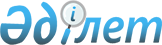 Об утверждении поправочных коэффициентов к налоговым ставкам на земли и схемы ценового зонирования земель для целей налогообложения
					
			Утративший силу
			
			
		
					Решение XXХ сессии Маслихата города Алматы IV созыва от 24 сентября 2010 года N 356. Зарегистрировано в Департаменте юстиции города Алматы 28 октября 2010 года за N 861.  Утратило силу решением маслихата города Алматы от 23 июля 2015 года № 357      Сноска. Утратило силу решением маслихата города Алматы от 23.07.2015 № 357 ( вводится в действие по истечении десяти календарных дней после дня его первого официального опубликования).      В соответствии со статьей 11 Земельного кодекса Республики Казахстан и статьей 387 Кодекса Республики Казахстан от 10 декабря 2008 года «О налогах и других обязательных платежах в бюджет» (Налоговый кодекс), маслихат города Алматы IV-го созыва РЕШИЛ:

      1. Утвердить поправочные коэффициенты к налоговым ставкам на земли и схемы ценового зонирования земель для целей налогообложения в городе Алматы согласно приложений 1 и 2.



      2. Признать утратившими силу:

      1) решение XXX-й сессии маслихата города Алматы III-го созыва от 5 июня 2007 года № 350 «Об утверждении поправочных коэффициентов к налоговым ставкам на земли и схемы ценового зонирования земель для целей налогообложения» (зарегистрировано в Реестре государственной регистрации нормативных правовых актов за № 749, опубликовано 4 августа 2007 года в газете «Алматы Ақшамы» № 96 и 4 августа 2007 года в газете «Вечерний Алматы» № 195;



      2) решение внеочередной XII-й сессии маслихата города Алматы IV-го созыва от 20 августа 2008 года № 138 «О внесении изменения в решение XXX-й сессии маслихата города Алматы III-го созыва от 5 июня 2007 года № 350 «Об утверждении поправочных коэффициентов к налоговым ставкам на земли и схемы ценового зонирования земель для целей налогообложения» (зарегистрировано в Реестре государственной регистрации нормативных правовых актов за № 793, опубликовано 25 сентября 2008 года в газете «Алматы Ақшамы» № 109 и опубликовано 20 ноября 2008 года в газете «Вечерний Алматы» № 117).

      3. Контроль за исполнением настоящего решения возложить на постоянную комиссию по вопросам градостроительства, благоустройства и коммунальной собственности маслихата города Алматы (Нам О.Ю.) и заместителя акима города Алматы (Долженков В.А.).



      4. Настоящее решение вводится в действие по истечении десяти календарных дней со дня его первого официального опубликования.      Председатель

      XXX-й сессии маслихата

      города Алматы IV–го созыва               А. Кузнецов      Секретарь

      маслихата города Алматы

      IV–го созыва                             Т. Мукашев

Приложение 1

к решению XXX-й сессии 

маслихата города Алматы

IV-го созыва

от 24.09.2010 года № 356 

Поправочные коэффициенты к налоговым ставкам на земли

Приложение 2

к решению XXX-й сессии

маслихата города Алматы

IV-го созыва

от 24.09.2010 года № 356 Схема ценового зонирования земель города Алматы

для целей налогообложения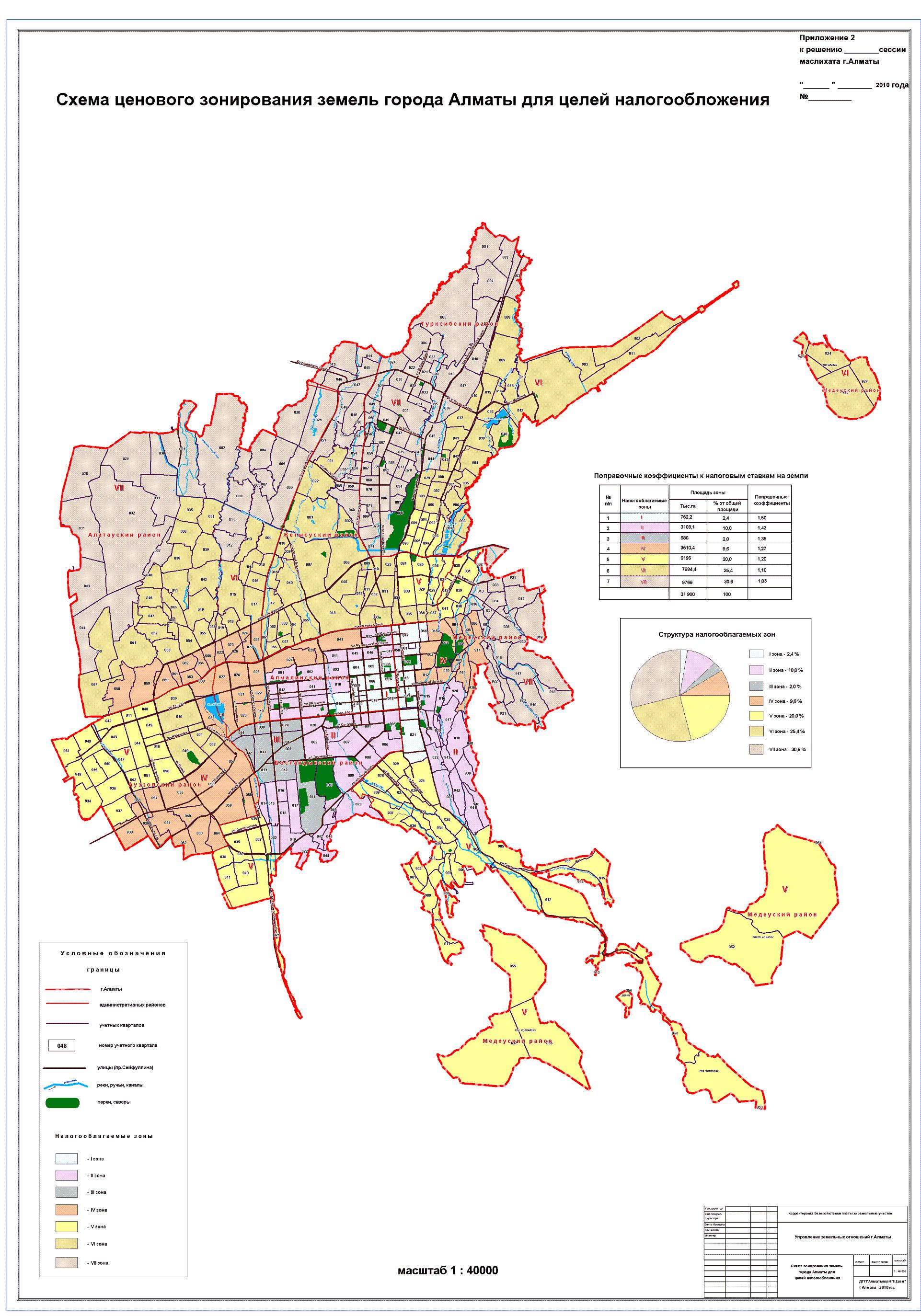 
					© 2012. РГП на ПХВ «Институт законодательства и правовой информации Республики Казахстан» Министерства юстиции Республики Казахстан
				№ п/пНалогооблагаемая зонаПоправочный коэффициент1I1.502II1.433III1.354IV1.275V1.206VI1.107VII1.03